Age UK Leeds  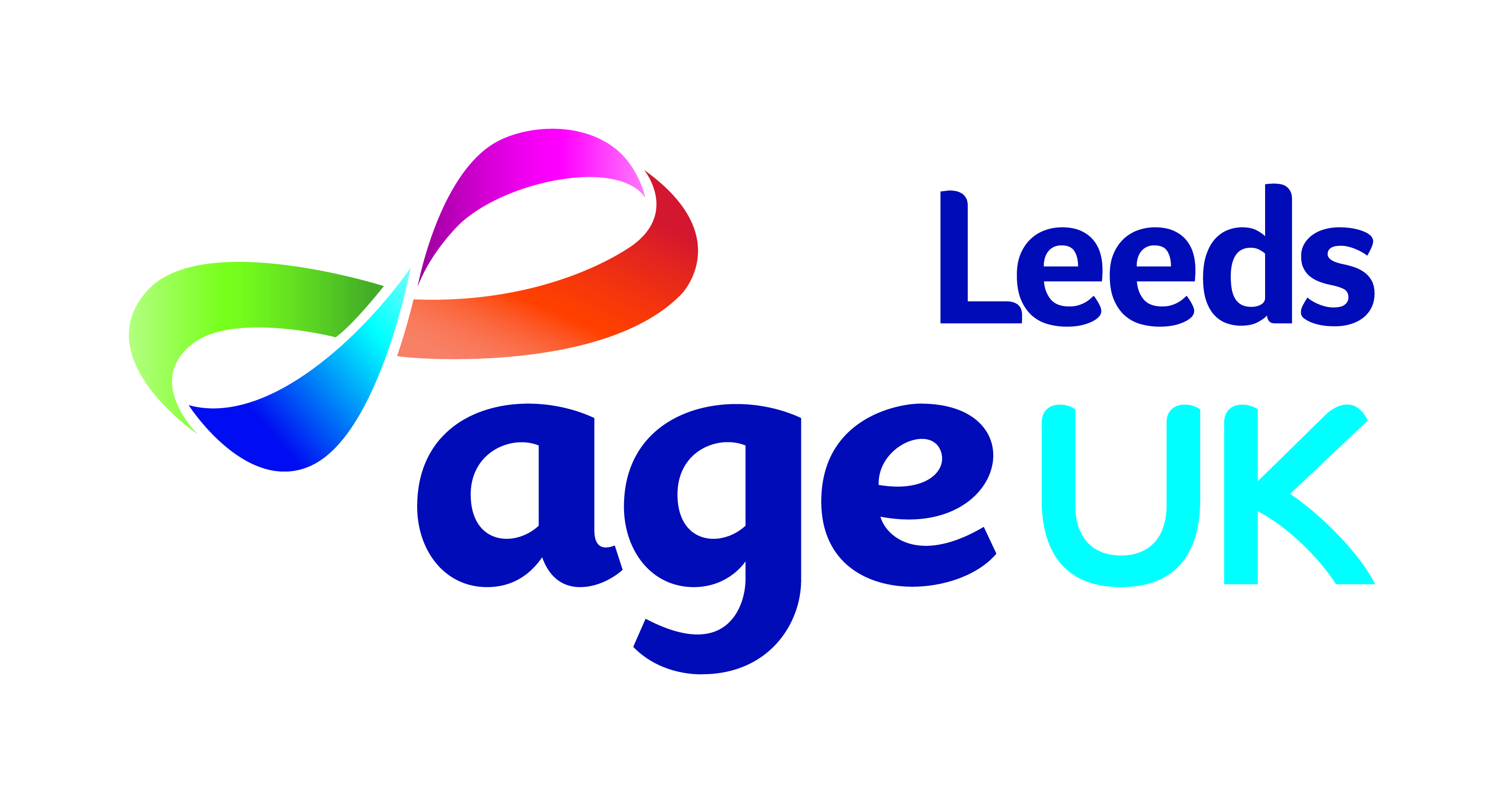 Person SpecificationSupport Worker Hospital to Home new service (H2H)ExperienceSkillsKnowledgeValuesAttitudesEssential:Desirable:At least 6 months experience of working in a similar role.Experience of working within a hospital environment or with people recently discharged from hospitalAbility to assess the practical, social and emotional needs of older people.Experience of assessing individuals care needs and providing support, including outreach support to older people, their families/carers. Experience of lone working within the community and people's homes. Be able to deliver assigned support and carry out tasks within client's homes. Confident to support and engage positively with clients on a one to one basis.Full driving license and access to a vehicle for business use.Ability to follow and adhere to care planning.Experience of completing client paperwork and support plans.Essential:Desirable:Ability to risk manage in crisis situations.  Ability to prepare meals, snacks, drinks, and carry out daily living tasks. Able to work weekends and out of hours.A positive attitude to older people and an understanding of their common needs and problems.Ability to work effectively on own initiative and as part of a team.Able to work in an adaptive way, accepting change.Able to keep detailed and accurate confidential records.Ability to develop and maintain positive working relationships and to manage potential conflict. Good personal communication skills verbally, in writing and by telephone with the ability to relate to a wide range of people.Well organised with strong time management skills and the ability to prioritise to manage your workload.  Competent IT skills e.g. ability to use Microsoft Office, internet, email and databases.Essential:Knowledge of local services available to older people, including older carers, in Leeds, and especially for those who are vulnerable or socially isolated. Good understanding of the needs of older people.Handling medication.Understanding of safeguarding.Understanding importance of correct moving and handling. Understanding of data protection & confidentiality issues.Essential:Putting older people firstListening and valuing what other people sayAlways acting in a fair and professional mannerShowing empathy and being supportiveConsidering the impact of our actions on other peopleBehaving with integrity and respecting other colleagues and clientsEncouraging people to develop and make positive life choicesTo be inclusive and accessible to  all older people in LeedsEssential:Personal commitment to equal opportunities and diversityWillingness to work flexibly in response to the demands of the role for which time off in lieu is availableWilling to take responsibility for own learning and development and undertake training